Члан 8.У Листи лекова, у Листи Б, група А, после лека VITAMIN B1 ALKALOID (ЈКЛ 0051750), додаје се лек MILGAMMA N (ЈКЛ 0052201) који гласи:Члан 9.У Листи лекова, у Листи Б, група B, после лека NOVOEIGHT (ЈКЛ 0069003), додаје се лек ESPEROCT (ЈКЛ 0069006, ЈКЛ 0069007 и ЈКЛ 0069008) који гласи:У Листи лекова, у Листи Б, група B, после лека BENEFIX (ЈКЛ 0066113), додаје се лек REFIXIA (ЈКЛ 0066050 и ЈКЛ 0066051) који гласи:Члан 10.У Листи лекова, у Листи Б, група J, после лека NOXAFIL (ЈКЛ 3327535), додаје се лек POSACONAZOL ZENTIVA (ЈКЛ 1327535) који гласи:Члан 11.У Листи лекова, у Листи Б, група L, после лека VINORELBIN „Ebewe” (ЈКЛ 0030242), додаје се лек VINORELBIN ZENTIVA (ЈКЛ 1030250, ЈКЛ 1030251 и ЈКЛ 1030252) који гласи:У Листи лекова, у Листи Б, група L, после лека ACCOFIL (ЈКЛ 0069121), додаје се лек ZIEXTENZO (ЈКЛ 0014450) који гласи:Члан 12.У Листи лекова, у Листи Б, група N, после лека MIDAZOLAM KALCEKS (ЈКЛ 0071842), додаје се лек DEXMEDETOMIDINE PHARMIDEA (ЈКЛ 0074003) који гласи:Члан 13.У Листи лекова, у Листи Б, група V, после лека MAGNEGITA 500 (ЈКЛ 0199016), додају се лекови DOTAREM (ЈКЛ 0199040, ЈКЛ 0199041 и ЈКЛ 0199042) и CLARISCAN (ЈКЛ 0199001, ЈКЛ 0199002 и ЈКЛ 0199003) који гласе: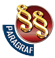 ПРАВИЛНИК О ИЗМЕНАМА И ДОПУНАМА ПРАВИЛНИКА О ЛИСТИ ЛЕКОВА КОЈИ СЕ ПРОПИСУЈУ И ИЗДАЈУ НА ТЕРЕТ СРЕДСТАВА ОБАВЕЗНОГ ЗДРАВСТВЕНОГ ОСИГУРАЊА ("Сл. гласник РС", бр. 17/2024)JKLATCINNZaštićeno ime lekaFOPakovanje i jačina lekaNaziv proizvođača lekaDržava proizvodnje lekaCena leka na veliko za pakovanjeDDDCena leka na veliko po DDDParticipacija osiguranog licaIndikacijaNapomena0052201A11DB..tiamin, piridoksin, cijanokobalaminMILGAMMA Nrastvor za injekcijuampula, 5 po 2 ml (100 mg/2 ml + 100 mg/2 ml + 1 mg/2ml)Worwag Pharma GmBH&Co.KGNemačka357.70---Neurološki simptomi uzrokovani deficijencijom vitamina B1, B6, B12 koja se ne može korigovati ishranom:1. Wernickeova encefalopatija usled deficita vitamina B1 (E51.2)2. Senzomotorna polineuropatija uzrokovana deficitom vitamina B1 ili B6 (G63.4)3. Funikularna mijeloza u sklopu megaloblastne anemije usled deficita vitamina B12 (D53; G32.0)4. Senzitivna neuropatija uzrokovana deficitom vitamina B12 (G63.4)JKLATCINNZaštićeno ime lekaFOPakovanje i jačina lekaNaziv proizvođača lekaDržava proizvodnje lekaCena leka na veliko za pakovanjeDDDCena leka na veliko po DDDParticipacija osiguranog licaIndikacijaNapomena0069006B02BD02turoktokog alfa pegolESPEROCTprašak i rastvarač za rastvor za injekcijubočica sa praškom i napunjeni injekcioni špric sa rastvaračem, 1 po 4 ml ( 500 i.j./4ml)Novo Nordisk A/SDanska27,161.00---0069007B02BD02turoktokog alfa pegolESPEROCTprašak i rastvarač za rastvor za injekcijubočica sa praškom i napunjeni injekcioni špric sa rastvaračem, 1 po 4 ml ( 1000 i.j./4ml)Novo Nordisk A/SDanska54,323.00---0069008B02BD02turoktokog alfa pegolESPEROCTprašak i rastvarač za rastvor za injekcijubočica sa praškom i napunjeni injekcioni špric sa rastvaračem, 1 po 4 ml ( 2000 i.j./4ml)Novo Nordisk A/SDanska108,646.00---JKLATCINNZaštićeno ime lekaFOPakovanje i jačina lekaNaziv proizvođača lekaDržava proizvodnje lekaCena leka na veliko za pakovanjeDDDCena leka na veliko po DDDParticipacija osiguranog licaIndikacijaNapomena0066050B02BD04nonakog beta pegolREFIXIAprašak i rastvarač za rastvor za injekcijubočica sa praškom i napunjeni injekcioni špric sa rastvaračem, 1 po 4 ml ( 500 i.j./4ml)Novo Nordisk A/SDanska48,662.00---0066051B02BD04nonakog beta pegolREFIXIAprašak i rastvarač za rastvor za injekcijubočica sa praškom i napunjeni injekcioni špric sa rastvaračem, 1 po 4 ml ( 1000 i.j./4ml)Novo Nordisk A/SDanska97,324.00---JKLATCINNZaštićeno ime lekaFOPakovanje i jačina lekaNaziv proizvođača lekaDržava proizvodnje lekaCena leka na veliko za pakovanjeDDDCena leka na veliko po DDDParticipacija osiguranog licaIndikacijaNapomena1327535J02AC04posakonazolPOSACONAZOL ZENTIVAgastrorezistentna tabletablister, 24 po 100 mgDelorbis Pharmaceuticals LTDKipar20,998.000.3 g2,624.75-Profilaksa invazivnih gljivičnih infekcija kod pacijenata primaoca matičnih ćelija hematopoeze koji primaju visoke doze imunosupresivne terapije, zbog reakcije protiv primaoca (graft versus host disease) i kod kojih postoji veliki rizik da će razviti invazivnu gljivičnu infekciju (Z94).STAC; Samo u zdravstvenim ustanovama koje obavljaju transplantaciju.JKLATCINNZaštićeno ime lekaFOPakovanje i jačina lekaNaziv proizvođača lekaDržava proizvodnje lekaCena leka na veliko za pakovanjeDDDCena leka na veliko po DDDParticipacija osiguranog licaIndikacijaNapomena1030250L01CA04vinorelbinVINORELBIN ZENTIVAkapsula, mekablister, 1 po 20 mgPharmadox Healthcare LTDMalta1,074.90---1030251L01CA04vinorelbinVINORELBIN ZENTIVAkapsula, mekablister, 1 po 30 mgPharmadox Healthcare LTDMalta1,612.30---1030252L01CA04vinorelbinVINORELBIN ZENTIVAkapsula, mekablister, 1 po 80 mgPharmadox Healthcare LTDMalta4,299.30---JKLATCINNZaštićeno ime lekaFOPakovanje i jačina lekaNaziv proizvođača lekaDržava proizvodnje lekaCena leka na veliko za pakovanjeDDDCena leka na veliko po DDDParticipacija osiguranog licaIndikacijaNapomena0014450L03AA13pegfilgrastimZIEXTENZOrastvor za injekciju u napunjenom injekcionom špricunapunjen injekcioni špric, 1 po 0,6mL (6mg/0,6mL)Sandoz GmbHAustrija33,037.500.3 mg1,651.88-STACJKLATCINNZaštićeno ime lekaFOPakovanje i jačina lekaNaziv proizvođača lekaDržava proizvodnje lekaCena leka na veliko za pakovanjeDDDCena leka na veliko po DDDParticipacija osiguranog licaIndikacijaNapomena0074003N05CM18deksmedetomidinDEXMEDETOMIDINE PHARMIDEAkoncentrat za rastvor za infuzijubočica staklena, 25 po 2mL (100mcg/mL)Limited Liability Company Pharmidea (Pharmidea SIA)Letonija29,217.801 mg5,843.56-STACJKLATCINNZaštićeno ime lekaFOPakovanje i jačina lekaNaziv proizvođača lekaDržava proizvodnje lekaCena leka na veliko za pakovanjeDDDCena leka na veliko po DDDParticipacija osiguranog licaIndikacijaNapomena0199040V08CA02gadoterična kiselinaDOTAREMrastvor za injekcijubočica staklena, 1 po 10 ml (0,5 mmol/ml)Guerbet-Aulnay Sous BoisFrancuska1,247.70---STAC0199041V08CA02gadoterična kiselinaDOTAREMrastvor za injekcijubočica staklena, 1 po 15 ml (0,5 mmol/ml)Guerbet-Aulnay Sous BoisFrancuska2,663.30---STAC0199042V08CA02gadoterična kiselinaDOTAREMrastvor za injekcijubočica staklena, 1 po 20 ml (0,5 mmol/ml)Guerbet-Aulnay Sous BoisFrancuska3,459.30---STAC0199001V08CA02gadoterična kiselinaCLARISCANrastvor za injekcijubočica staklena, 10 po 10 ml (0,5 mmol/ml)GE Healthcare AS - Oslo PlantNorveška12,476.80---STAC0199002V08CA02gadoterična kiselinaCLARISCANrastvor za injekcijubočica staklena, 10 po 15 ml (0,5 mmol/ml)GE Healthcare AS - Oslo PlantNorveška26,632.70---STAC0199003V08CA02gadoterična kiselinaCLARISCANrastvor za injekcijubočica staklena, 10 po 20 ml (0,5 mmol/ml)GE Healthcare AS - Oslo PlantNorveška34,593.10---STAC